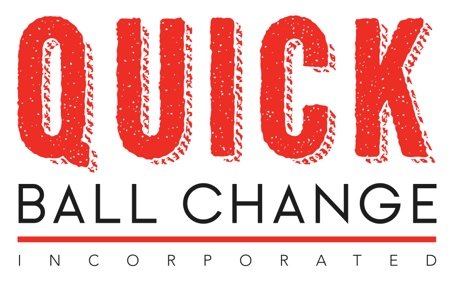 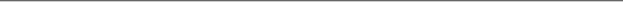 CLIENT REQUEST FORMPLEASE COPY & PASTE INTO BODY OF YOUR EMAIL OR ATTACH DOCUMENTCONTACT NAME:  CONTACT NUMBER:  STUDIO:  DIRECTOR:  ADDRESS:  PHONE: DAY/TIME: RATE:DETAILS:-example: 5-6 – Jr Tap Skills (tech)6-7 – Int Acro Skills (can be conditioning if an acro teacher isn’t avail)7-8 – Sr. Comp Hip Hop (cleaning choreography)8-9 – Jr. Lyrical (can do open tech/combo)QUESTIONS:Does your studio have iPod hook up already set up? Please include any public transit options. 